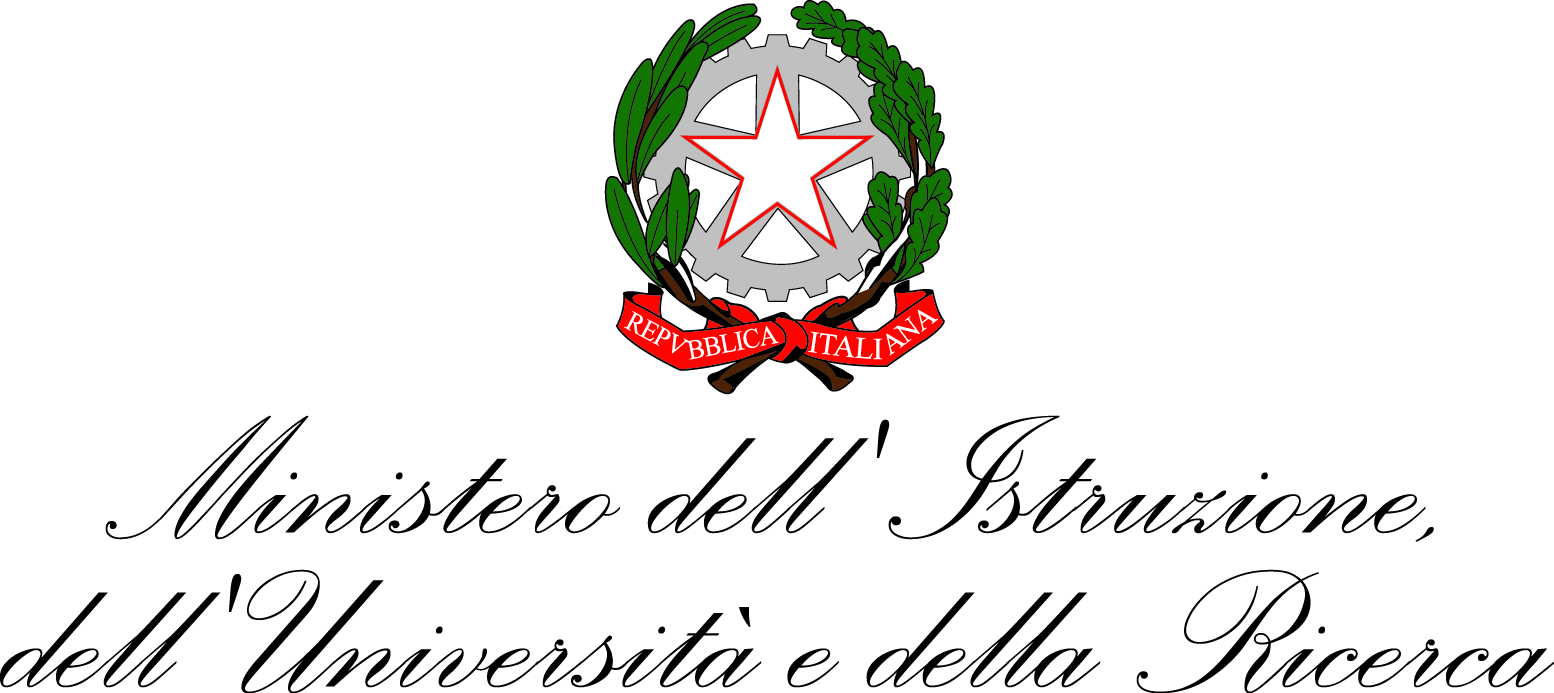 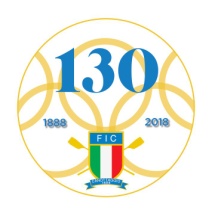 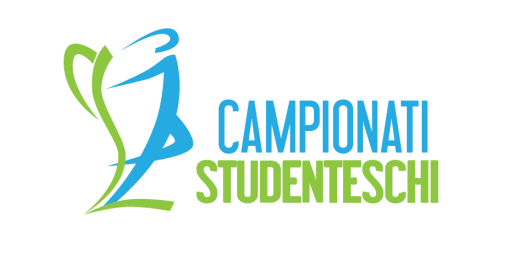 Mod. CFINALI NAZIONALI CAMPIONATI STUDENTESCHI DI CANOTTAGGIO anno scolastico 2017/2018 – Lago d’Idro   4 – 7 giugno 2018MODELLO DI CERTIFICAZIONE PER ALUNNI sprovvisti di documento di identità personaleIl sottoscritto Dirigente Scolastico ____________________________________________dell’Istituto ____________________________________________________________dichiara, sulla base della certificazione depositata nella segreteria di questa scuola, che l’alunno ritratto nella 	foto di seguito allegata corrisponde a : ____________________________________________________________________nato /a il __________________________  a ___________________________________________Data  _____/_____/_____	Firma del Dirigente scolastico	___________________________NOTE:La presente certificazione è valida solo ai fini del riconoscimento per le manifestazioni sportive dei Campionati Studenteschi.la presente certificazione non è valida se priva di foto e timbro della scuola.la presente certificazione può essere rilasciata solo ad alunni iscritti e frequentanti la scuola che emette la certificazione stessa.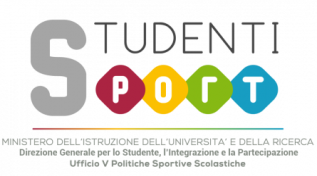 